 15-ое заседание 27-созыва                              ҠАРАР                                                                          РЕШЕНИЕО реализации законодательства Российской Федерации и Республики Башкортостан об обращениях граждан за 2016 год       Заслушав информацию и.о.главы сельского поселения Кунгаковский сельсовет муниципального района Аскинский район Республики Башкортостан, Совет сельского поселения Кунгаковский сельсовет муниципального района Аскинский район Республики Башкортостан р е ш и л:1.Информацию принять к сведению.2.Рекомендовать Совету и Администрации сельского поселения  совершенствовать работу с устными и письменными обращениями граждан в соответствии с Федеральным законом  «О порядке рассмотрения обращений граждан Российской Федерации» и Законом РБ «Об обращениях граждан в Республике Башкортостан».         3.Контроль над исполнением настоящего решения возложить на постоянную комиссию Совета по социально-гуманитарным вопросам.Заместитель председателя Советасельского поселения Кунгаковский сельсовет муниципального района Аскинский район Республики Башкортостан Н.Р. Сабитов д.Кунгак17 февраля 2017 года  №92И Н Ф О Р М А Ц И Я                                                                                                                    и.о. главы сельского поселения                                                                                                      по рассмотрению обращений граждан                                                                                         в администрации СП Кунгаковский сельсовет                                                                            за  2016 год	Обращения граждан в администрации сельского поселения Кунгаковский сельсовет муниципального района Аскинский район рассматриваются в соответствии с Федеральным законом  от 02.05.2006 года № 59-ФЗ  «О порядке рассмотрения обращений граждан РФ», Законом Республики Башкортостан от 12.12.2006 года № 391-з «Об обращениях граждан в Республике Башкортостан» и  утвержденными регламентами и инструкциями. Как показывает анализ,  основными вопросами обращений граждан являются: выдача справок о составе семьи, справки о наличии  личного подсобного хозяйства, выписки из похозяйственной книги о наличии у гражданина права на земельный участок, на жилой дом, по оформлению субсидий на оплату коммунальных услуг, а также заявления о постановке на учет нуждающихся в улучшении жилищных условий, о регистрации и снятия с регистрации граждан по месту жительства, о благоустройстве населенных пунктов и улиц, по освещению улиц, содержание уличных дорог, о водоснабжении. Один раз в неделю в сельском поселении организуется прием граждан по личным вопросам.По количеству обращений:Информация по личному приему граждан:Информация по тематике обращений:О принятых мерах по результатам рассмотрения обращений граждан:Отчетоб обращениях граждан, поступивших в Администрацию сельского поселения  Кунгаковский сельсовет  за II полугодие 2016 годаБАШКОРТОСТАН РЕСПУБЛИКАҺЫ АСҠЫН РАЙОНЫ                           МУНИЦИПАЛЬ РАЙОНЫНЫҢ                  ҠӨНГӘК АУЫЛ СОВЕТЫ                              АУЫЛ БИЛӘМӘҺЕ СОВЕТЫ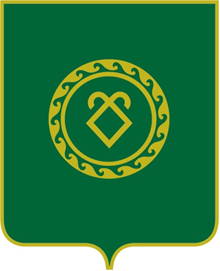 СОВЕТ СЕЛЬСКОГО ПОСЕЛЕНИЯ КУНГАКОВСКИЙ СЕЛЬСОВЕТ МУНИЦИПАЛЬНОГО РАЙОНА   АСКИНСКИЙ РАЙОН РЕСПУБЛИКИ БАШКОРТОСТАНКоличество обращенийПереадресовано обращенийРассмотрено обращенийВсего обращений в форме электронного документа580-580 0О местах,днях и часах приема гражданКоличество граждан, принятых на личном приемеОб уполномоченных лицах по личному приему гражданЗдание администрации сельского поселения Кунгаковский сельсовет, д.Кунгак, ул.Молодёжная,4Вторник с 9 до 17 часов45И.о.главы сельского поселения Гильманшина Гульшат АфгановнаЗдание администрации сельского поселения Кунгаковский сельсовет, д.Кунгак, ул.Молодёжная,4Понедельник,вторник, среда,четверг с 9 до 17 часов535Управляющий делами Маухутдинова Гулюса Фидаиловна№п/пСодержание обращенийКоличество1.Постановка на учет в качестве нуждающихся в улучшении жилищных условий02.Регистрация, снятие с регистрации113.По совершению нотариальных действий84.По оформлению субсидий на оплату коммунальных услуг245.По оформлению пособий в отделе социальной защиты населения по Аскинскому району826.За различными справками3367.Выдача выписок из похозяйственных книг для оформления земельных участков58.Выдача выписок из похозяйственных книг и справок о реализации продукции в ЛПХ в банки -9.Выдача справок для реализации скота  1510.По благоустройству1311.О предоставлении сенокосных угодий-12.Выдача справок семьям умерших313.Постановка и снятие с воинского учета 2214.Строительство и ремонт дорог1915.По трудоустройству-16.Уличное освещение, энергоснабжение717.Конфликты с соседями2Обращение поддержаноОбращение не поддержаноРазъясненоПринято нормативныхактов5740120№п/пСодержаниеКоличество1Поступило обращений  всего, из них:5801-письменных351-устных5451- коллективных-1-повторных-1-из  вышестоящих федеральных органов власти(напрямую)1-от депутатов (напрямую)-2Взято   на  контроль всего, из них:62 -главой  администрации муниципального  образования62-вышестоящими  органами власти                              -2-установлен  дополнительный  контроль                          -3Результаты рассмотрения обращений:3-разъяснено123-решено  положительно5683решено отрицательно-4Порядок рассмотрения:4- рассмотрено в администрации5804 -составом  комиссии -4-с выездом  на  место-4направлено для рассмотрения-5Выявлено:5-случаев  нарушений  прав и  законных  интересов  заявителей-5-нарушений  сроков  рассмотрения-6Приняты  меры:6 - к  виновным по  фактам  нарушения  прав  и  законных интересов  заявителей-6- к  руководителям и исполнителям, нарушившим порядок или сроки  рассмотрения обращений-7Всего принято  граждан на  личном приеме, из них:457- главой  сельского поселения457- при  выезде  информационных  групп (всеми руководителями) 8Количество  обращений  по  наиболее  часто  встречающимся вопросам: 8по жилищным вопросам (постановка на учет в качестве нуждающихся в улучшение ЖБУ) 08по оформлению субсидий на оплату ком. услуг  378по оформлению справок для предоставления в лесхоз для выписки дров и льготного леса -8по оформлению пособий в отделе соц.защиты населения  828о выдаче выписок из похозяйственных книг для оформления земельных участков в собственность  58о выдаче выписок из похозяйственных книг и справок о реализации продукции в личных подсобных хозяйствах граждан для предоставления в Россельхозбанк     -8о выдаче справок для реализации скота в ЛПХ 158о регистрации и снятия с регистрации по месту жительства и пребывания  118о предоставление сенокосных угодий-8о предоставление справок  семьям умерших  -8о согласование предоставления земельных участков для индивидуального жилищного строительства -8о постановке и снятие с воинского учета 228по совершению нотариальных действий  88Строительство и ремонт дорог198Претензии к работе медицинских учреждений-8Проблемы трудоустройства-8Земельные споры-8Благоустройство 138Газификации жилых домов-8Уличное освещение, энергоснабжение118Конфликты с соседями28Отлов бродячих собак-8Претензии к работе связи-